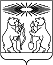 О внесении изменений в распоряжение администрации Северо-Енисейского района «Об утверждении состава рабочей группы по реализации плана мероприятий по снижению задолженности по оплате за коммунальные услуги на территории Северо-Енисейского района на 2022-2023 годы»В целях уточнения состава рабочей группы, руководствуясь статьей 34 Устава Северо - Енисейского района:1. Внести в распоряжение администрации Северо-Енисейского района от 02.11.2022 № 2631-р «Об утверждении состава рабочей группы по реализации плана мероприятий по снижению задолженности по оплате за коммунальные услуги на территории Северо-Енисейского района на 2022-2023 годы» (далее – распоряжение) следующее изменение:1) в приложении к распоряжению слова «Первый заместитель главы администрации гп Северо-Енисейский» заменить словами «Глава администрации гп Северо-Енисейский».2. Распоряжение вступает в силу со дня подписания и подлежит размещению на официальном сайте Северо-Енисейского района в информационно-телекоммуникационной сети «Интернет» (www.admse.ru).Временно исполняющий полномочияГлавы Северо-Енисейского района,заместитель главы районапо социальным вопросам				   Е.А. МихалеваАДМИНИСТРАЦИЯ СЕВЕРО-ЕНИСЕЙСКОГО РАЙОНА РАСПОРЯЖЕНИЕАДМИНИСТРАЦИЯ СЕВЕРО-ЕНИСЕЙСКОГО РАЙОНА РАСПОРЯЖЕНИЕ«02» декабря 2022 г.№ 3030-ргп Северо-Енисейскийгп Северо-Енисейский